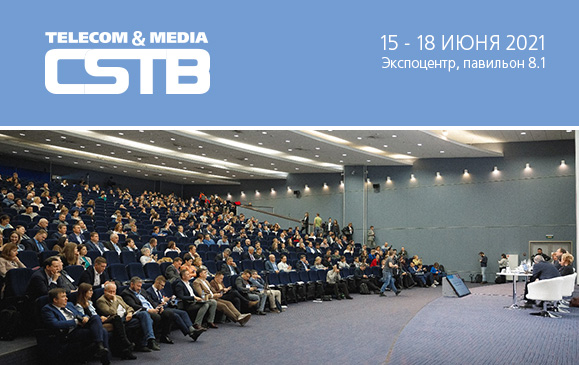 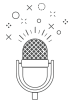 ПРОГРАММА И ПОДТВЕРЖДЕННЫЕ УЧАСТНИКИ
ФОРУМА CSTB. TELECOM & MEDIA
Выставка-форум CSTB. Telecom & Media стартует уже 15 июня в московском Экспоцентре. Помимо экспозиции от ведущих компаний телеком- и медиаиндустрии, посетителей ждет многопотоковая трехдневная деловая программа. Все приглашенные спикеры подтвердили свое участие в программе - делимся расписанием!CSTB. TELECOM & MEDIA’2021 пройдет с 15 ПО 18 ИЮНЯ 2021 года в ЦВК «Экспоцентр» (Москва, Россия) при поддержке Министерства цифрового развития, связи и массовых коммуникаций в рамках Российской Недели Высоких ТехнологийCSTB. TELECOM & MEDIA’2021 пройдет с 15 ПО 18 ИЮНЯ 2021 года в ЦВК «Экспоцентр» (Москва, Россия) при поддержке Министерства цифрового развития, связи и массовых коммуникаций в рамках Российской Недели Высоких ТехнологийВ ПРОГРАММЕ ФОРУМА CSTB.TELECOM&MEDIAВ ПРОГРАММЕ ФОРУМА CSTB.TELECOM&MEDIA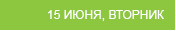 ПЛЕНАРНАЯ СЕССИЯ РОССИЙСКОЙ НЕДЕЛИ ВЫСОКИХ ТЕХНОЛОГИЙ «ЦИФРОВАЯ ТРАНСФОРМАЦИЯ МЕДИАОТРАСЛИ. ПРОМЕЖУТОЧНЫЕ ИТОГИ»ПЛЕНАРНАЯ СЕССИЯ РОССИЙСКОЙ НЕДЕЛИ ВЫСОКИХ ТЕХНОЛОГИЙ «ЦИФРОВАЯ ТРАНСФОРМАЦИЯ МЕДИАОТРАСЛИ. ПРОМЕЖУТОЧНЫЕ ИТОГИ»14:30-15:3014:30-15:30При поддержке Медиа-Коммуникационного Союза
МОДЕРАТОР: Ксения Болецкая, директор по взаимодействию с индустрией в подразделении медиасервисов, «Яндекс»

Вопросы для обсуждения:При поддержке Медиа-Коммуникационного Союза
МОДЕРАТОР: Ксения Болецкая, директор по взаимодействию с индустрией в подразделении медиасервисов, «Яндекс»

Вопросы для обсуждения:• Стратегии операторов и медиахолдингов в новой цифровой реальности. Кроссплатформенное потребление контента и его влияние на рынки ТВ и OTT/VoD cервисов.
• Единая система медиаизмерений как инструмент прозрачности и независимого аудита российской ТВ и Интернет-аудитории
• Меры поддержки российских аудиовизуальных сервисов для эффективного развития отечественной медиаиндустрии
• Дополнительные меры по противодействию распространению пиратского контента в Интернете
• Продвижение и популяризация российского аудиовизуального контента за рубежом.

В сессии участвуют: Бэлла Черкесова, заместитель Министра цифрового развития, связи и массовых коммуникаций РФ; Вадим Субботин, заместитель Руководителя Федеральной службы по надзору в сфере связи, информационных технологий и массовых коммуникаций (Роскомнадзор); Андрей Кузяев, АО «Эр-Телеком Холдинг»; Дмитрий Уфаев, «Газпром-медиа Холдинг»; Андрей Жигулев, «Национальная Медиа Группа»; Игорь Мишин, ООО «МТС Медиа»; Николай Орлов, Триколор.• Стратегии операторов и медиахолдингов в новой цифровой реальности. Кроссплатформенное потребление контента и его влияние на рынки ТВ и OTT/VoD cервисов.
• Единая система медиаизмерений как инструмент прозрачности и независимого аудита российской ТВ и Интернет-аудитории
• Меры поддержки российских аудиовизуальных сервисов для эффективного развития отечественной медиаиндустрии
• Дополнительные меры по противодействию распространению пиратского контента в Интернете
• Продвижение и популяризация российского аудиовизуального контента за рубежом.

В сессии участвуют: Бэлла Черкесова, заместитель Министра цифрового развития, связи и массовых коммуникаций РФ; Вадим Субботин, заместитель Руководителя Федеральной службы по надзору в сфере связи, информационных технологий и массовых коммуникаций (Роскомнадзор); Андрей Кузяев, АО «Эр-Телеком Холдинг»; Дмитрий Уфаев, «Газпром-медиа Холдинг»; Андрей Жигулев, «Национальная Медиа Группа»; Игорь Мишин, ООО «МТС Медиа»; Николай Орлов, Триколор.CSTB.PRO.КОНТЕНТCSTB.PRO.КОНТЕНТ16:00-18:0016:00-18:00СЕССИЯ «ОТТ и ВИДЕОСЕРВИСЫ»СЕССИЯ «ОТТ и ВИДЕОСЕРВИСЫ»МОДЕРАТОРЫ: Ксения Болецкая, директор по взаимодействию с индустрией в подразделении медиасервисов, «Яндекс» / Андрей Громковский, вице-президент UFC по России и СНГ, глава UFC Russia

СРЕДИ ТЕММОДЕРАТОРЫ: Ксения Болецкая, директор по взаимодействию с индустрией в подразделении медиасервисов, «Яндекс» / Андрей Громковский, вице-президент UFC по России и СНГ, глава UFC Russia

СРЕДИ ТЕМ• Есть ли жизнь вне экосистем? Мнение экспертов рынка.
• Netflix локализовался, что дальше? Как российские операторы будут справляться с возрастающей конкуренцией?
• Онлайн-кинотеатры после пандемии. Как сохранить возможности роста? Как удержать абонента? Когда люди соскучились по «офлайн»-удовольствиям, где и как они будут смотреть контент?
• В случае уменьшения количества кинотеатров, что будет с прокатом контента? Могут ли зрители предпочесть видеохостинг реальным кинотеатрам?
• Революция креаторов. Как youtube каналы, «тикток хаусы», подкасты и «клабхаусы» теснят традиционные медиа.

В сессии участвуют: Иван Гродецкий, Premier; Антон Володькин, Wink; Максим Евдокимов, Okko; Юлия Миндубаева, Start; Юрий Смагаринский, «Иви.ру»; Алексей Иванов, «МТС Медиа»; Олег Березин, Ассоциация владельцев кинотеатров; Дмитрий Колесов,J’son & Partners; Григорий Кузин, «Медиалогистика».• Есть ли жизнь вне экосистем? Мнение экспертов рынка.
• Netflix локализовался, что дальше? Как российские операторы будут справляться с возрастающей конкуренцией?
• Онлайн-кинотеатры после пандемии. Как сохранить возможности роста? Как удержать абонента? Когда люди соскучились по «офлайн»-удовольствиям, где и как они будут смотреть контент?
• В случае уменьшения количества кинотеатров, что будет с прокатом контента? Могут ли зрители предпочесть видеохостинг реальным кинотеатрам?
• Революция креаторов. Как youtube каналы, «тикток хаусы», подкасты и «клабхаусы» теснят традиционные медиа.

В сессии участвуют: Иван Гродецкий, Premier; Антон Володькин, Wink; Максим Евдокимов, Okko; Юлия Миндубаева, Start; Юрий Смагаринский, «Иви.ру»; Алексей Иванов, «МТС Медиа»; Олег Березин, Ассоциация владельцев кинотеатров; Дмитрий Колесов,J’son & Partners; Григорий Кузин, «Медиалогистика».CSTB.PRO.ТЕХНОЛОГИИCSTB.PRO.ТЕХНОЛОГИИ16:00 – 17:3016:00 – 17:30СЕССИЯ «ФОРМАТЫ СВЕРХВЫСОКОЙ ЧЕТКОСТИ В ЭПОХУ 5G»СЕССИЯ «ФОРМАТЫ СВЕРХВЫСОКОЙ ЧЕТКОСТИ В ЭПОХУ 5G»МОДЕРАТОР: Александр Черняев, ведущий менеджер, Huawei

СРЕДИ ТЕММОДЕРАТОР: Александр Черняев, ведущий менеджер, Huawei

СРЕДИ ТЕМ• Изменение профиля абонентского телесмотрения в период пандемии и повышенные требования к качеству просматриваемого контента на больших экранах
• Контент UHD/HDR, как один из методов борьбы за лояльность абонента в условиях усиления конкурентной борьбы на видеорынке России
• Новые форматы телесмотрения (VR/AR) и появление новых видеосервисов на сетях 5G
• Технологии 5G UHD в спортивном и развлекательном онлайн - вещании
• Создание Партнерской Экосистемы UHD в рамках международного Альянса UHD

В сессии участвуют: Григорий Лавров, «Медиа Альянс»; Сергей Кожевников, АО «Эр-Телеком Холдинг»; Юрий Резвяков, Триколор; Григорий Кузин, «Медиалогистика»; Андрей Клименко, Teleport Media (Bitmovin); Вачаган Саядян, канал RTVI.• Изменение профиля абонентского телесмотрения в период пандемии и повышенные требования к качеству просматриваемого контента на больших экранах
• Контент UHD/HDR, как один из методов борьбы за лояльность абонента в условиях усиления конкурентной борьбы на видеорынке России
• Новые форматы телесмотрения (VR/AR) и появление новых видеосервисов на сетях 5G
• Технологии 5G UHD в спортивном и развлекательном онлайн - вещании
• Создание Партнерской Экосистемы UHD в рамках международного Альянса UHD

В сессии участвуют: Григорий Лавров, «Медиа Альянс»; Сергей Кожевников, АО «Эр-Телеком Холдинг»; Юрий Резвяков, Триколор; Григорий Кузин, «Медиалогистика»; Андрей Клименко, Teleport Media (Bitmovin); Вачаган Саядян, канал RTVI.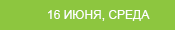 10:30-13:0010:30-13:00КРУГЛЫЙ СТОЛ «ПЕРСПЕКТИВЫ РАЗВИТИЯ РЫНКА ОПЕРАТОРОВ МУЛЬТИСЕРВИСНЫХ СЕТЕЙ»КРУГЛЫЙ СТОЛ «ПЕРСПЕКТИВЫ РАЗВИТИЯ РЫНКА ОПЕРАТОРОВ МУЛЬТИСЕРВИСНЫХ СЕТЕЙ»МОДЕРАТОР: Яна Бельская, главный редактор интернет-портала «Кабельщик»
Партнеры: Media-Broadcasting Group, RTVI, UNIVERSAL DISTRIBUTION

ТЕМЫ ДЛЯ ОБСУЖДЕНИЯМОДЕРАТОР: Яна Бельская, главный редактор интернет-портала «Кабельщик»
Партнеры: Media-Broadcasting Group, RTVI, UNIVERSAL DISTRIBUTION

ТЕМЫ ДЛЯ ОБСУЖДЕНИЯ• Господдержка отрасли в период пандемии.
• Государственное регулирование аудиовизуальных сервисов.
• Технологическая революция и государственная политика как основные угрозы кабельному бизнесу.
• Объекты критической инфраструктуры.
• Разрешение конфликтов с владельцами объектами инфраструктуры.
• Взаимоотношения с управляющими компаниями по размещению оборудования в многоквартирных домах.
• Тарифы на размещение на опорах, опыт урегулирования споров.
• Модернизация абонентского бытового оборудования в свете «бесплатного интернета».
• Меры по борьбе с пиратством.

В сессии участвуют: Михаил Демин, Медиа-Коммуникационный Союз (МКС); Михаил Силин, Ассоциация кабельного телевидения России (АКТР); Олег Грищенко, Ассоциация «Ростелесеть»; Алексей Леонтьев, Ассоциация телекоммуникационных операторов «АСТО»; Алексей Амелькин, Ассоциация МАКАТЕЛ; Николай Михайлов, «Автоматические Радиоэлектронные Системы» (АРПП); Дмитрий Галушко, ООО «ОрдерКом» (Союз Операторов Связи «ОПОРА СВЯЗИ»); Елена Гаврикова, НП Ассоциация независимых операторов связи и технологий; представитель Ассоциации провайдеров Кубани.• Господдержка отрасли в период пандемии.
• Государственное регулирование аудиовизуальных сервисов.
• Технологическая революция и государственная политика как основные угрозы кабельному бизнесу.
• Объекты критической инфраструктуры.
• Разрешение конфликтов с владельцами объектами инфраструктуры.
• Взаимоотношения с управляющими компаниями по размещению оборудования в многоквартирных домах.
• Тарифы на размещение на опорах, опыт урегулирования споров.
• Модернизация абонентского бытового оборудования в свете «бесплатного интернета».
• Меры по борьбе с пиратством.

В сессии участвуют: Михаил Демин, Медиа-Коммуникационный Союз (МКС); Михаил Силин, Ассоциация кабельного телевидения России (АКТР); Олег Грищенко, Ассоциация «Ростелесеть»; Алексей Леонтьев, Ассоциация телекоммуникационных операторов «АСТО»; Алексей Амелькин, Ассоциация МАКАТЕЛ; Николай Михайлов, «Автоматические Радиоэлектронные Системы» (АРПП); Дмитрий Галушко, ООО «ОрдерКом» (Союз Операторов Связи «ОПОРА СВЯЗИ»); Елена Гаврикова, НП Ассоциация независимых операторов связи и технологий; представитель Ассоциации провайдеров Кубани.CSTB.PRO.КОНТЕНТCSTB.PRO.КОНТЕНТ13:15-15:1513:15-15:15ПАНЕЛЬНАЯ ДИСКУССИЯ «РЫНОК ПЛАТНОГО ТВ.
ТРЕНДЫ СЕЗОНА 20/21»ПАНЕЛЬНАЯ ДИСКУССИЯ «РЫНОК ПЛАТНОГО ТВ.
ТРЕНДЫ СЕЗОНА 20/21»МОДЕРАТОР: Яна Бельская, главный редактор интернет-портала «Кабельщик»

СРЕДИ ТЕММОДЕРАТОР: Яна Бельская, главный редактор интернет-портала «Кабельщик»

СРЕДИ ТЕМ• Российский рынок платного ТВ. Распространение и монетизация: тренды сезона 20/21.
• Аналитика телесмотрения, ее влияние на контент телеканалов и платформ. • Работа с оттоком абонентов. Успешные кейсы.
• ТВ в эфире, кабеле, стриме. Что выбирает зритель?
• Корд-каттеры и корд-неверы. Как это влияет на рынок и как изменит его в будущем?

В сессии участвуют: Екатерина Переверзева, «Медиа Бродкастинг Груп»; Ольга Пивень, RTVI; Александр Косарим, «Медиа Телеком»; Андрей Бояринов, MediaHilss; Никита Трынкин, ГК Star Media; Дмитрий Колесов, J’son & Partners; Андрей Громковский, глава UFC Russia;• Российский рынок платного ТВ. Распространение и монетизация: тренды сезона 20/21.
• Аналитика телесмотрения, ее влияние на контент телеканалов и платформ. • Работа с оттоком абонентов. Успешные кейсы.
• ТВ в эфире, кабеле, стриме. Что выбирает зритель?
• Корд-каттеры и корд-неверы. Как это влияет на рынок и как изменит его в будущем?

В сессии участвуют: Екатерина Переверзева, «Медиа Бродкастинг Груп»; Ольга Пивень, RTVI; Александр Косарим, «Медиа Телеком»; Андрей Бояринов, MediaHilss; Никита Трынкин, ГК Star Media; Дмитрий Колесов, J’son & Partners; Андрей Громковский, глава UFC Russia;15:30-18:0015:30-18:00СЕССИЯ «РОССИЙСКИЙ ОРИГИНАЛЬНЫЙ КИНО И ВИДЕОКОНТЕНТ»СЕССИЯ «РОССИЙСКИЙ ОРИГИНАЛЬНЫЙ КИНО И ВИДЕОКОНТЕНТ»МОДЕРАТОР: Сусанна Альперина, редактор гуманитарного блока «Российской газеты» -«Неделя»
При поддержке АПКиТ

ВОПРОСЫ ДЛЯ ОБСУЖДЕНИЯМОДЕРАТОР: Сусанна Альперина, редактор гуманитарного блока «Российской газеты» -«Неделя»
При поддержке АПКиТ

ВОПРОСЫ ДЛЯ ОБСУЖДЕНИЯ• Экономика эмоций: творить или считать?
• Новые форматы кино и видеоконтента. Какие жанры выбирает зритель?
• Как получаются сериальные «блокбастеры»? Как продюсеры решают, какой контент «выстрелит»?
• Оригинальный контент как главная «приманка». Сколько премьер нужно снимать, чтобы удержать своего и завоевать нового зрителя?
• Сколько стоит художественная идея?
• Продвижение российского контента на международном рынке. Этапы большого пути.

В сессии участвуют: Евгения Маркова, АО «Роскино»; Мария Гречишникова, ГК Star Media; Вадим Верещагин, кинокомпания «Централ Партнершип»; Джаник Файзиев, Okko; Давид Кочаров, «Газпром-Медиа»; Ирина Сосновая, START; Альберт Рябышев, продюсер, сценарист; Илья Куликов, кинорежиссёр, сценарист, продюсер и шоураннер; Жора Крыжовников, кинорежиссер, сценарист и продюсер.• Экономика эмоций: творить или считать?
• Новые форматы кино и видеоконтента. Какие жанры выбирает зритель?
• Как получаются сериальные «блокбастеры»? Как продюсеры решают, какой контент «выстрелит»?
• Оригинальный контент как главная «приманка». Сколько премьер нужно снимать, чтобы удержать своего и завоевать нового зрителя?
• Сколько стоит художественная идея?
• Продвижение российского контента на международном рынке. Этапы большого пути.

В сессии участвуют: Евгения Маркова, АО «Роскино»; Мария Гречишникова, ГК Star Media; Вадим Верещагин, кинокомпания «Централ Партнершип»; Джаник Файзиев, Okko; Давид Кочаров, «Газпром-Медиа»; Ирина Сосновая, START; Альберт Рябышев, продюсер, сценарист; Илья Куликов, кинорежиссёр, сценарист, продюсер и шоураннер; Жора Крыжовников, кинорежиссер, сценарист и продюсер.CSTB.PRO.ТЕХНОЛОГИИCSTB.PRO.ТЕХНОЛОГИИ10:30-13:3010:30-13:30СЕССИЯ «СЪЕМКА, УПРАВЛЕНИЕ И ДОСТАВКА КОНТЕНТА»СЕССИЯ «СЪЕМКА, УПРАВЛЕНИЕ И ДОСТАВКА КОНТЕНТА»МОДЕРАТОР: Екатерина Петухова, независимый экспертМОДЕРАТОР: Екатерина Петухова, независимый эксперт• На чем это снято? Современное оборудование для съемки видеоконтента: виртуальные студии, Remote production, автоматизация видеопроизводства, роботизированные системы съемки

В сессии участвуют: Виктор Пахомов, Movicom Group / Robycam Global; Дмитрий Воробьев, Panasonic Broadcast & Pro-AV; Максим Попов, EVERTZ; Тихон Макушев, TVU networks; Максим Левин, CDNvideo; Андрей Клименко, Bitmovin; Вачаган Саядян, канал RTVI.

• AR/VR технологии и сервисы для медиа

В сессии участвуют: Никита Трынкин, ГК Star Media; Анатолий Горонеско, VR Cast.tv.

• Круглый стол «Мониторинг и контроль качества сигнала»

В сессии участвуют: Григорий Кузин, "Медиалогистика"; Николай Милованов, Elecard; Андрей Гайнулин, ООО «Кьюлиджент.ру».• На чем это снято? Современное оборудование для съемки видеоконтента: виртуальные студии, Remote production, автоматизация видеопроизводства, роботизированные системы съемки

В сессии участвуют: Виктор Пахомов, Movicom Group / Robycam Global; Дмитрий Воробьев, Panasonic Broadcast & Pro-AV; Максим Попов, EVERTZ; Тихон Макушев, TVU networks; Максим Левин, CDNvideo; Андрей Клименко, Bitmovin; Вачаган Саядян, канал RTVI.

• AR/VR технологии и сервисы для медиа

В сессии участвуют: Никита Трынкин, ГК Star Media; Анатолий Горонеско, VR Cast.tv.

• Круглый стол «Мониторинг и контроль качества сигнала»

В сессии участвуют: Григорий Кузин, "Медиалогистика"; Николай Милованов, Elecard; Андрей Гайнулин, ООО «Кьюлиджент.ру».14:00-16:3014:00-16:30СЕССИЯ «ИСКУССТВЕННЫЙ ИНТЕЛЛЕКТ, МАШИННОЕ ОБУЧЕНИЕ И СИСТЕМЫ ОБРАТНОЙ СВЯЗИ В МЕДИА»СЕССИЯ «ИСКУССТВЕННЫЙ ИНТЕЛЛЕКТ, МАШИННОЕ ОБУЧЕНИЕ И СИСТЕМЫ ОБРАТНОЙ СВЯЗИ В МЕДИА»СРЕДИ ТЕМСРЕДИ ТЕМ• Искусственный интеллект и облачные платформы для потоковой передачи видео.
• Технологии киберконтента и генеративные технологии для PAY TV.
• Стриминг и алгоритмы обработки сигнала.
• HbbTV и другие интерактивные сервисы.
• Искусственный интеллект и технологии масштабирования для преобразования контента в формат 4К/8К.
• Как искусственный интеллект влияет на программную политику.

В сессии участвуют: Ирина Савченко, АО «Первый канал»; Данил Лесоводский, «Газпром-медиа Холдинг»; Олег Колесников, АНО «Исполнительная дирекция «Универсиада-2023» в Мария Чмир, Deepcake; Ярослав Городецкий, CDNvideo; Денис Кабакчи, ООО «Телетаргет»; Денис Бызов, SPB TV; Андрей Красько, АО «Уфанет».• Искусственный интеллект и облачные платформы для потоковой передачи видео.
• Технологии киберконтента и генеративные технологии для PAY TV.
• Стриминг и алгоритмы обработки сигнала.
• HbbTV и другие интерактивные сервисы.
• Искусственный интеллект и технологии масштабирования для преобразования контента в формат 4К/8К.
• Как искусственный интеллект влияет на программную политику.

В сессии участвуют: Ирина Савченко, АО «Первый канал»; Данил Лесоводский, «Газпром-медиа Холдинг»; Олег Колесников, АНО «Исполнительная дирекция «Универсиада-2023» в Мария Чмир, Deepcake; Ярослав Городецкий, CDNvideo; Денис Кабакчи, ООО «Телетаргет»; Денис Бызов, SPB TV; Андрей Красько, АО «Уфанет».17:00-18:0017:00-18:00БИЗНЕС-СЕМИНАР ОТ ГРУППЫ КОМПАНИЙ «УФАНЕТ»БИЗНЕС-СЕМИНАР ОТ ГРУППЫ КОМПАНИЙ «УФАНЕТ»СРЕДИ ТЕМСРЕДИ ТЕМ• Работа с оттоком и привлечение новых абонентов путем создания экосистемы оператора.
• Новый ФОТОННЫЙ интернет - PON в многоквартирных жилых домах. Как строить сети быстрее и дешевле.
• Что нужно абонентам на перенасыщенном рынке TV контента?

В сессии участвуют представители компании УФАНЕТ: Искандар Бахтияров, генеральный директор; Ирина Шленкина, директор по праву, экспорту и дистрибьюции; Андрей Рогожин, директор по строительству; Александр Саркисян, директор по маркетингу;• Работа с оттоком и привлечение новых абонентов путем создания экосистемы оператора.
• Новый ФОТОННЫЙ интернет - PON в многоквартирных жилых домах. Как строить сети быстрее и дешевле.
• Что нужно абонентам на перенасыщенном рынке TV контента?

В сессии участвуют представители компании УФАНЕТ: Искандар Бахтияров, генеральный директор; Ирина Шленкина, директор по праву, экспорту и дистрибьюции; Андрей Рогожин, директор по строительству; Александр Саркисян, директор по маркетингу;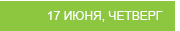 CSTB.PRO.КОНТЕНТCSTB.PRO.КОНТЕНТ11:00-15:00. ВХОД СВОБОДНЫЙ11:00-15:00. ВХОД СВОБОДНЫЙМАСТЕР-КЛАССЫ ДЛЯ КРЕАТОРОВМАСТЕР-КЛАССЫ ДЛЯ КРЕАТОРОВВ партнерстве с МОСКОВСКОЙ ШКОЛОЙ КИНО

11:00-12:00 «Монтаж трейлеров и промороликов к фильмам. Основы создания». Владимир Елизаров, режиссер монтажа, АМЕДИАТЕКА
12:00-13:00 «Кино в кармане». Всеволод Каптур, кинооператор, оператор-постановщик, Николай Пигарев, продюсер, режиссер, колорист, оператор, монтажер
13:00-14:15 КРУГЛЫЙ СТОЛ «Веб-сериалы как фундамент контентной экосистемы и основа взаимодействия с ОТТ- сервисами». Модератор Жан Просянов, главный редактор Кино-Театр. РУ, директор по развитию веб-кинотеатра CHILL.
14:15-15:15 «Видеоконтент в эпоху пандемии с точки зрения маркетологов». Владимир Пермяков, продюсер продвижения кинопроектов, Московская Школа Кино.В партнерстве с МОСКОВСКОЙ ШКОЛОЙ КИНО

11:00-12:00 «Монтаж трейлеров и промороликов к фильмам. Основы создания». Владимир Елизаров, режиссер монтажа, АМЕДИАТЕКА
12:00-13:00 «Кино в кармане». Всеволод Каптур, кинооператор, оператор-постановщик, Николай Пигарев, продюсер, режиссер, колорист, оператор, монтажер
13:00-14:15 КРУГЛЫЙ СТОЛ «Веб-сериалы как фундамент контентной экосистемы и основа взаимодействия с ОТТ- сервисами». Модератор Жан Просянов, главный редактор Кино-Театр. РУ, директор по развитию веб-кинотеатра CHILL.
14:15-15:15 «Видеоконтент в эпоху пандемии с точки зрения маркетологов». Владимир Пермяков, продюсер продвижения кинопроектов, Московская Школа Кино.